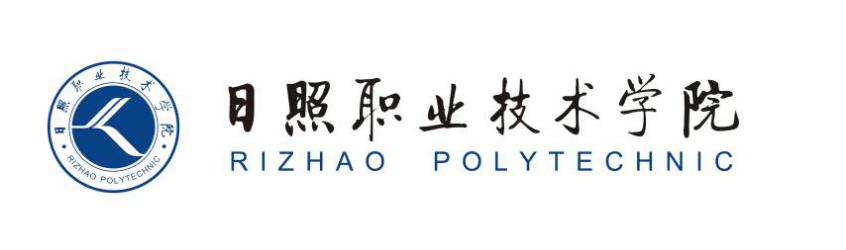 商学系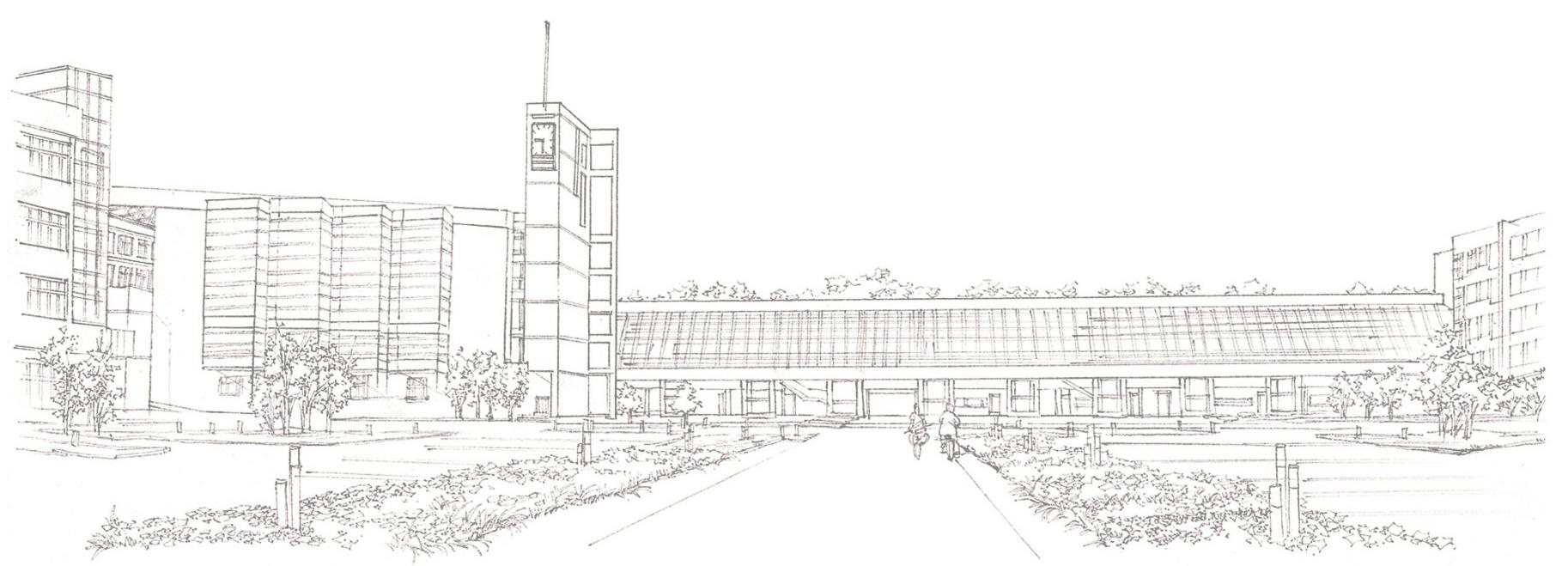 课时内容店招视觉营销设计授课时间90分钟课时2教学目标  掌握店招的营销设计方法  掌握店招的布局方法。  掌握店招的营销设计方法  掌握店招的布局方法。  掌握店招的营销设计方法  掌握店招的布局方法。  掌握店招的营销设计方法  掌握店招的布局方法。  掌握店招的营销设计方法  掌握店招的布局方法。教学重点  制作店招。  制作店招。  制作店招。  制作店招。  制作店招。教学难点根据不同店铺特点制作店招。根据不同店铺特点制作店招。根据不同店铺特点制作店招。根据不同店铺特点制作店招。根据不同店铺特点制作店招。教学设计教学思路：（1）店招视觉营销设计，让学生掌握店招的设计与制作方法；（2）最后安排拓展延伸和实战与提升。教学手段：观摩其他店铺的店招，对本店铺进行设计，制作符合本店铺的店招。教学资料及要求：除教材中的实例外，学院可以结合淘宝、天猫中真实的网店店招，参考其设计方法，尝试做一个完整的网店店招。教学思路：（1）店招视觉营销设计，让学生掌握店招的设计与制作方法；（2）最后安排拓展延伸和实战与提升。教学手段：观摩其他店铺的店招，对本店铺进行设计，制作符合本店铺的店招。教学资料及要求：除教材中的实例外，学院可以结合淘宝、天猫中真实的网店店招，参考其设计方法，尝试做一个完整的网店店招。教学思路：（1）店招视觉营销设计，让学生掌握店招的设计与制作方法；（2）最后安排拓展延伸和实战与提升。教学手段：观摩其他店铺的店招，对本店铺进行设计，制作符合本店铺的店招。教学资料及要求：除教材中的实例外，学院可以结合淘宝、天猫中真实的网店店招，参考其设计方法，尝试做一个完整的网店店招。教学思路：（1）店招视觉营销设计，让学生掌握店招的设计与制作方法；（2）最后安排拓展延伸和实战与提升。教学手段：观摩其他店铺的店招，对本店铺进行设计，制作符合本店铺的店招。教学资料及要求：除教材中的实例外，学院可以结合淘宝、天猫中真实的网店店招，参考其设计方法，尝试做一个完整的网店店招。教学思路：（1）店招视觉营销设计，让学生掌握店招的设计与制作方法；（2）最后安排拓展延伸和实战与提升。教学手段：观摩其他店铺的店招，对本店铺进行设计，制作符合本店铺的店招。教学资料及要求：除教材中的实例外，学院可以结合淘宝、天猫中真实的网店店招，参考其设计方法，尝试做一个完整的网店店招。教学内容教学内容教学内容教学内容教学内容教学内容知识回顾：前面讲解了首页的制作方法，下面对店招的制作方法进行介绍。讨论问题：1、店招的风格是怎么选择的？2、店招的营销设计要点有哪些？3、店招的设计要点有哪些？6.2 店招视觉营销设计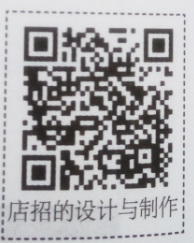 本节导读淘宝网按尺寸大小将店招分为常规店招和通栏店招两类。常规店招为950×120 像素，而通栏店招的尺寸多为1920×150像素。一般来说，常规店招的使用率相对较低，多采用通栏店招进行显示。下面先讲解确认店招风格、店招营销设计、店招的布局设计等知识，再对制作店招的方法进行介绍。6.2.1 确定店招的风格店招的风格引导着店铺的风格，而店铺的风格很大程度上取决于店铺所经营的商品。一般而言，店铺应保证店招、商品、店铺风格的统一性。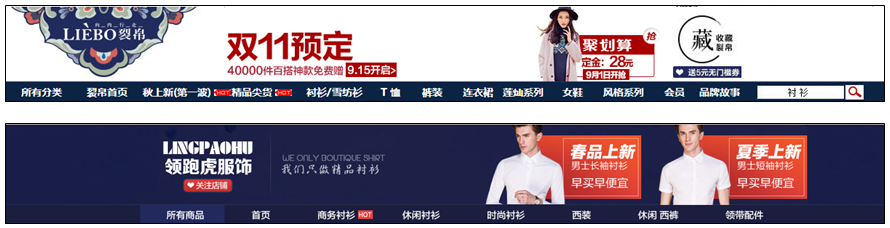 6.2.2 店招的营销设计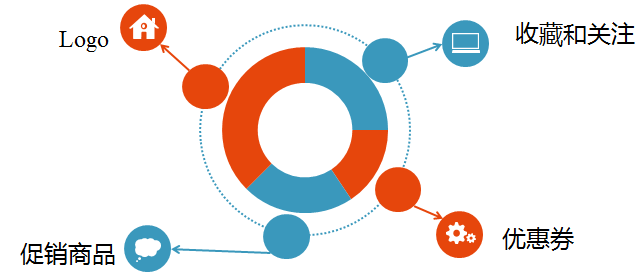 6.2.3 店招的布局设计简洁布局：简洁布局比较强调品牌Logo和广告语，部分店铺还在其中添加了收藏链接等一些小控件，使店招功能更丰富。促销活动布局：在简洁布局的基础上添加促销信息或是活动商品，让店铺的优惠信息在店招中进行体现。但是需要注意，不要让店招中的信息过于杂乱，影响店铺的整体美观。互动布局：店招以互动信息为主，如关注、分享、会员、品牌故事等，有利于提高店铺与客户的互动性，加强客户对店铺的联系。左中右布局：左中右布局指将店招分为3个部分，分门别类地对商品和店铺信息进行展示。6.2.4 店招的设计与制作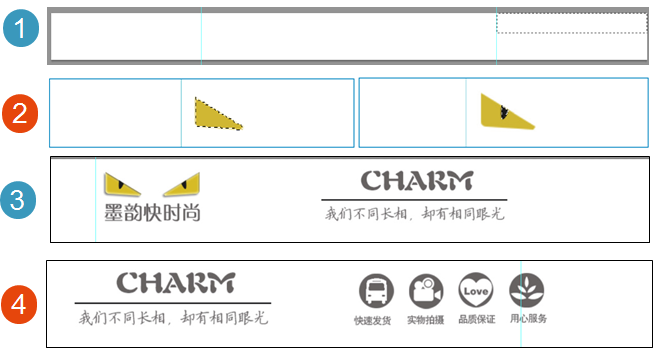 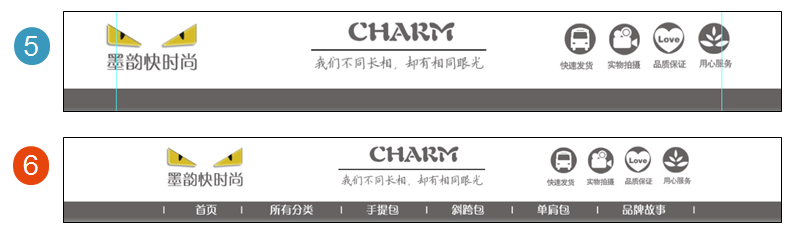 6.2.5 任务实训及考核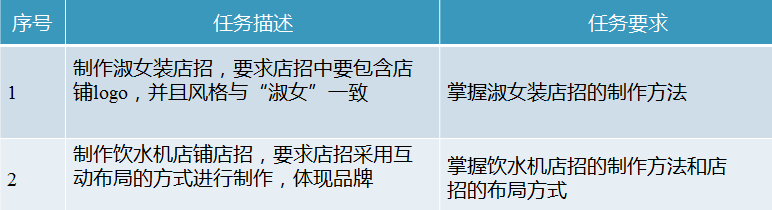 知识回顾：前面讲解了首页的制作方法，下面对店招的制作方法进行介绍。讨论问题：1、店招的风格是怎么选择的？2、店招的营销设计要点有哪些？3、店招的设计要点有哪些？6.2 店招视觉营销设计本节导读淘宝网按尺寸大小将店招分为常规店招和通栏店招两类。常规店招为950×120 像素，而通栏店招的尺寸多为1920×150像素。一般来说，常规店招的使用率相对较低，多采用通栏店招进行显示。下面先讲解确认店招风格、店招营销设计、店招的布局设计等知识，再对制作店招的方法进行介绍。6.2.1 确定店招的风格店招的风格引导着店铺的风格，而店铺的风格很大程度上取决于店铺所经营的商品。一般而言，店铺应保证店招、商品、店铺风格的统一性。6.2.2 店招的营销设计6.2.3 店招的布局设计简洁布局：简洁布局比较强调品牌Logo和广告语，部分店铺还在其中添加了收藏链接等一些小控件，使店招功能更丰富。促销活动布局：在简洁布局的基础上添加促销信息或是活动商品，让店铺的优惠信息在店招中进行体现。但是需要注意，不要让店招中的信息过于杂乱，影响店铺的整体美观。互动布局：店招以互动信息为主，如关注、分享、会员、品牌故事等，有利于提高店铺与客户的互动性，加强客户对店铺的联系。左中右布局：左中右布局指将店招分为3个部分，分门别类地对商品和店铺信息进行展示。6.2.4 店招的设计与制作6.2.5 任务实训及考核知识回顾：前面讲解了首页的制作方法，下面对店招的制作方法进行介绍。讨论问题：1、店招的风格是怎么选择的？2、店招的营销设计要点有哪些？3、店招的设计要点有哪些？6.2 店招视觉营销设计本节导读淘宝网按尺寸大小将店招分为常规店招和通栏店招两类。常规店招为950×120 像素，而通栏店招的尺寸多为1920×150像素。一般来说，常规店招的使用率相对较低，多采用通栏店招进行显示。下面先讲解确认店招风格、店招营销设计、店招的布局设计等知识，再对制作店招的方法进行介绍。6.2.1 确定店招的风格店招的风格引导着店铺的风格，而店铺的风格很大程度上取决于店铺所经营的商品。一般而言，店铺应保证店招、商品、店铺风格的统一性。6.2.2 店招的营销设计6.2.3 店招的布局设计简洁布局：简洁布局比较强调品牌Logo和广告语，部分店铺还在其中添加了收藏链接等一些小控件，使店招功能更丰富。促销活动布局：在简洁布局的基础上添加促销信息或是活动商品，让店铺的优惠信息在店招中进行体现。但是需要注意，不要让店招中的信息过于杂乱，影响店铺的整体美观。互动布局：店招以互动信息为主，如关注、分享、会员、品牌故事等，有利于提高店铺与客户的互动性，加强客户对店铺的联系。左中右布局：左中右布局指将店招分为3个部分，分门别类地对商品和店铺信息进行展示。6.2.4 店招的设计与制作6.2.5 任务实训及考核知识回顾：前面讲解了首页的制作方法，下面对店招的制作方法进行介绍。讨论问题：1、店招的风格是怎么选择的？2、店招的营销设计要点有哪些？3、店招的设计要点有哪些？6.2 店招视觉营销设计本节导读淘宝网按尺寸大小将店招分为常规店招和通栏店招两类。常规店招为950×120 像素，而通栏店招的尺寸多为1920×150像素。一般来说，常规店招的使用率相对较低，多采用通栏店招进行显示。下面先讲解确认店招风格、店招营销设计、店招的布局设计等知识，再对制作店招的方法进行介绍。6.2.1 确定店招的风格店招的风格引导着店铺的风格，而店铺的风格很大程度上取决于店铺所经营的商品。一般而言，店铺应保证店招、商品、店铺风格的统一性。6.2.2 店招的营销设计6.2.3 店招的布局设计简洁布局：简洁布局比较强调品牌Logo和广告语，部分店铺还在其中添加了收藏链接等一些小控件，使店招功能更丰富。促销活动布局：在简洁布局的基础上添加促销信息或是活动商品，让店铺的优惠信息在店招中进行体现。但是需要注意，不要让店招中的信息过于杂乱，影响店铺的整体美观。互动布局：店招以互动信息为主，如关注、分享、会员、品牌故事等，有利于提高店铺与客户的互动性，加强客户对店铺的联系。左中右布局：左中右布局指将店招分为3个部分，分门别类地对商品和店铺信息进行展示。6.2.4 店招的设计与制作6.2.5 任务实训及考核知识回顾：前面讲解了首页的制作方法，下面对店招的制作方法进行介绍。讨论问题：1、店招的风格是怎么选择的？2、店招的营销设计要点有哪些？3、店招的设计要点有哪些？6.2 店招视觉营销设计本节导读淘宝网按尺寸大小将店招分为常规店招和通栏店招两类。常规店招为950×120 像素，而通栏店招的尺寸多为1920×150像素。一般来说，常规店招的使用率相对较低，多采用通栏店招进行显示。下面先讲解确认店招风格、店招营销设计、店招的布局设计等知识，再对制作店招的方法进行介绍。6.2.1 确定店招的风格店招的风格引导着店铺的风格，而店铺的风格很大程度上取决于店铺所经营的商品。一般而言，店铺应保证店招、商品、店铺风格的统一性。6.2.2 店招的营销设计6.2.3 店招的布局设计简洁布局：简洁布局比较强调品牌Logo和广告语，部分店铺还在其中添加了收藏链接等一些小控件，使店招功能更丰富。促销活动布局：在简洁布局的基础上添加促销信息或是活动商品，让店铺的优惠信息在店招中进行体现。但是需要注意，不要让店招中的信息过于杂乱，影响店铺的整体美观。互动布局：店招以互动信息为主，如关注、分享、会员、品牌故事等，有利于提高店铺与客户的互动性，加强客户对店铺的联系。左中右布局：左中右布局指将店招分为3个部分，分门别类地对商品和店铺信息进行展示。6.2.4 店招的设计与制作6.2.5 任务实训及考核知识回顾：前面讲解了首页的制作方法，下面对店招的制作方法进行介绍。讨论问题：1、店招的风格是怎么选择的？2、店招的营销设计要点有哪些？3、店招的设计要点有哪些？6.2 店招视觉营销设计本节导读淘宝网按尺寸大小将店招分为常规店招和通栏店招两类。常规店招为950×120 像素，而通栏店招的尺寸多为1920×150像素。一般来说，常规店招的使用率相对较低，多采用通栏店招进行显示。下面先讲解确认店招风格、店招营销设计、店招的布局设计等知识，再对制作店招的方法进行介绍。6.2.1 确定店招的风格店招的风格引导着店铺的风格，而店铺的风格很大程度上取决于店铺所经营的商品。一般而言，店铺应保证店招、商品、店铺风格的统一性。6.2.2 店招的营销设计6.2.3 店招的布局设计简洁布局：简洁布局比较强调品牌Logo和广告语，部分店铺还在其中添加了收藏链接等一些小控件，使店招功能更丰富。促销活动布局：在简洁布局的基础上添加促销信息或是活动商品，让店铺的优惠信息在店招中进行体现。但是需要注意，不要让店招中的信息过于杂乱，影响店铺的整体美观。互动布局：店招以互动信息为主，如关注、分享、会员、品牌故事等，有利于提高店铺与客户的互动性，加强客户对店铺的联系。左中右布局：左中右布局指将店招分为3个部分，分门别类地对商品和店铺信息进行展示。6.2.4 店招的设计与制作6.2.5 任务实训及考核小结掌握店招的设计与制作方法。店招的风格与设计要点。掌握店招的设计与制作方法。店招的风格与设计要点。掌握店招的设计与制作方法。店招的风格与设计要点。掌握店招的设计与制作方法。店招的风格与设计要点。掌握店招的设计与制作方法。店招的风格与设计要点。思考及作业想一想：不同类型店铺的店招是否一致？练一练：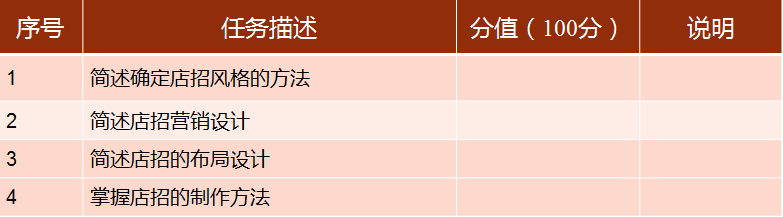 想一想：不同类型店铺的店招是否一致？练一练：想一想：不同类型店铺的店招是否一致？练一练：想一想：不同类型店铺的店招是否一致？练一练：想一想：不同类型店铺的店招是否一致？练一练：